									č.j.1510/2020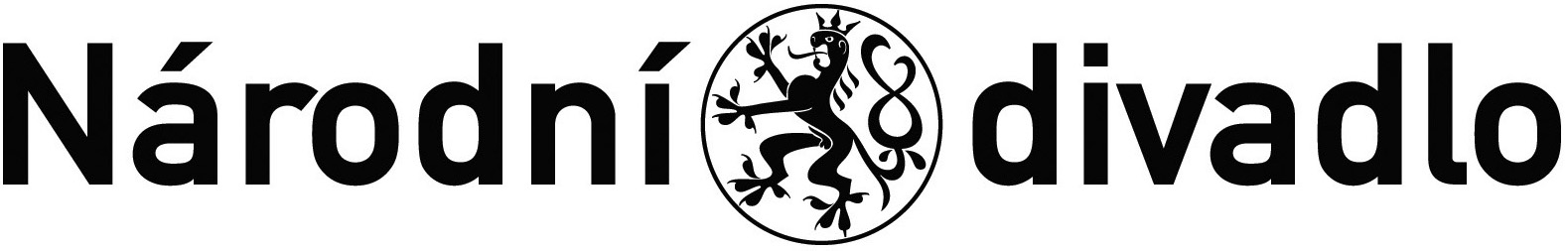 DODATEK č. 1ke smlouvě o dílo č. THS ND 04/2020Název akce: Oprava kondenzačního kotle Hoval UltraGas 1440 D.I. Smluvní strany Objednatel		: Národní divadlo se sídlem		: Ostrovní 1, 112 30 Praha 1zastoupené		: Ing. Jan Míka, zástupce ředitele technicko-provozní správy NDIČ			: 000 23 337DIČ			: CZ 000 23 337(dále jen objednatel)aZhotovitel		: Richard Vaismísto podnikání	: U Parku 397. 251 67  PyšelyIČ			: 71679537DIČ			: xxxxxxx(dále jen zhotovitel)uzavírají dnešního dne ve vzájemném konsenzu tentoDODATEK Č. 1 SMLOUVY O DÍLO THS ND 04/2020 (dále také jen „dodatek“)podle ustanovení §  násl. zákona č. 89/2012 Sb., občanského zákoníku, ve znění pozdějších předpisů, (dále jen „občanský zákoník“)II. Předmět dodatkuVzhledem k aktuálně probíhající epidemii koronaviru a Vládou České republiky přijatá opatření a doporučení k zamezení jeho šíření na území ČR a vzhledem k požadavku Zhotovitele na ochranu klíčového pracovníka, který je schopen náročnou opravu definovanou ve Smlouvě o dílo (opravu praskliny AluFer trubice kotlového tělesa zavařením) provést, před nakažením, se účastníci smluvního vztahu dohodli na změně Smlouvy o dílo č. THS ND 04/2020 ze dne 20.3.2020 (č.j. 1510/2020) tímto dodatkem dle ujednání uvedeného níže.III. Ujednání o změně smlouvyStávající bod č. 2 v článku V. Doba plnění díla smlouvy se ruší a nahrazuje se novým zněním:2. 	Dokončení a předání díla objednateli: nejpozději dne 30.6.2020IV. Závěrečná ustanoveníOstatní ustanovení a přílohy Smlouvy tímto dodatkem nezměněné, zůstávají v platnosti.Tento dodatek se vyhotovuje ve dvou výtiscích s platností originálu, z nichž po jednom potvrzeném obdrží každá smluvní strana. Tento dodatek nabývá platnosti dnem jeho podpisu oběma smluvními stranami a účinnosti dnem jeho uveřejnění v registru smluv dle zákona č. 340/2015 Sb.Práva a povinnosti vyplývající z této smlouvy se řídí občanským zákoníkem, není-li v této smlouvě stanoveno jinak.Obě smluvní strany prohlašují, že smlouvu přečetly, s jejím obsahem souhlasí a na důkaz toho připojují své podpisy.V Praze dne		V Praze dne……………………………………		…………………………………Richard Vais		Národní divadlo		Ing. Jan Míka		zástupce ředitele TPS Národního divadla